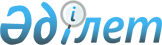 Об утверждении тарифов на сбор, вывоз и захоронение твердых бытовых отходов в городе Павлодаре (без учета утилизации и переработки)
					
			Утративший силу
			
			
		
					Решение маслихата города Павлодара Павлодарской области от 15 июня 2020 года № 494/66. Зарегистрировано Департаментом юстиции Павлодарской области 3 июля 2020 года № 6853. Утратило силу решением Павлодарского городского маслихата Павлодарской области от 29 мая 2023 года № 32/3
      Сноска. Утратило силу решением Павлодарского городского маслихата Павлодарской области от 29.05.2023 № 32/3 (вводится в действие по истечении десяти календарных дней после дня его первого официального опубликования).
      В соответствии с подпунктом 2) статьи 19-1 Экологического кодекса Республики Казахстан от 9 января 2007 года, статьей 6 Закона Республики Казахстан от 23 января 2001 года "О местном государственном управлении и самоуправлении в Республике Казахстан", подпунктом 4) пункта 2 статьи 46 Закона Республики Казахстан от 6 апреля 2016 года "О правовых актах", приказом Министра энергетики Республики Казахстан от 1 сентября 2016 года № 404 "Об утверждении Методики расчета тарифа на сбор, вывоз, утилизацию, переработку и захоронение твердых бытовых отходов", Павлодарский городской маслихат РЕШИЛ:
      1. Утвердить тарифы на сбор, вывоз и захоронение твердых бытовых отходов в городе Павлодаре (без учета утилизации и переработки) согласно приложениям 1, 2 к настоящему решению.
      2. Признать утратившим силу решение Павлодарского городского маслихата от 30 апреля 2013 года № 147/19 "Об утверждении тарифов на вывоз твердых бытовых отходов с территории города Павлодара" (зарегистрировано в Реестре государственной регистрации нормативных правовых актов за № 3545, опубликовано в газете "Шаһар" 7 июня 2013 года и в газете "Версия" 10 июня 2013 года).
      3. Признать утратившим силу решение Павлодарского городского маслихата от 14 июля 2016 года № 58/7 "О внесении изменений в решение Павлодарского городского маслихата от 30 апреля 2013 года № 147/19 "Об утверждении тарифов на вывоз коммунальных отходов с территории города Павлодара" (зарегистрировано в Реестре государственной регистрации нормативных правовых актов за № 5217, опубликовано в газете "Звезда Прииртышья" 27 августа 2016 года и в газете "Сарыарқа самалы" 30 августа 2016 года).
      4. Контроль за исполнением настоящего решения возложить на постоянную комиссию городского маслихата по жилищно-коммунальному хозяйству.
      5. Настоящее решение вводится в действие по истечении десяти календарных дней после дня его первого официального опубликования. Тарифы на сбор, вывоз и захоронение твердых бытовых
отходов в городе Павлодаре для физических лиц
(без учета утилизации и переработки) Тариф на сбор, вывоз и захоронение твердых бытовых
отходов в городе Павлодаре для юридических лиц
(без учета утилизации и переработки)
					© 2012. РГП на ПХВ «Институт законодательства и правовой информации Республики Казахстан» Министерства юстиции Республики Казахстан
				
      Председатель сессии Павлодарского городского маслихата

С. Калижанова

      Секретарь Павлодарского городского маслихата

З. Мукашева
Приложение 1
к решению Павлодарского
городского маслихата
от 15 июня 2020 года
№ 494/66
№ п/п
Наименование
Расчетная единица
Цена в месяц
(тенге)
1
Тариф на сбор, вывоз и захоронение твердых бытовых отходов для жителей благоустроенных домовладений без учета налога на добавленную стоимость
1 житель
288,15
2
Тариф на сбор, вывоз и захоронение твердых бытовых отходов для жителей неблагоустроенных домовладений без учета налога на добавленную стоимость
1 житель
295,54Приложение 2
к решению Павлодарского
городского маслихата
от 15 июня 2020 года
№ 494/66
№ п/п
Наименование
Расчетная единица
Цена в месяц (тенге)
1
Тариф на сбор, вывоз и захоронение твердых бытовых отходов без учета налога на добавленную стоимость
1 м3
1773,25